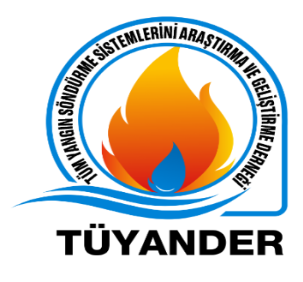 ÜYE TANITIM FORMUFİRMA TAM ÜNVANIVE LOGOSUYETKİLİ KİŞİİLETİŞİM BİLGİLERİAÇIK ADRES BİLGİSİWEB ADRESİMEİL ADRESİFALİYET BAŞLANGİÇ YILISEKTÖRDEKİ FALİYET ALANLARI